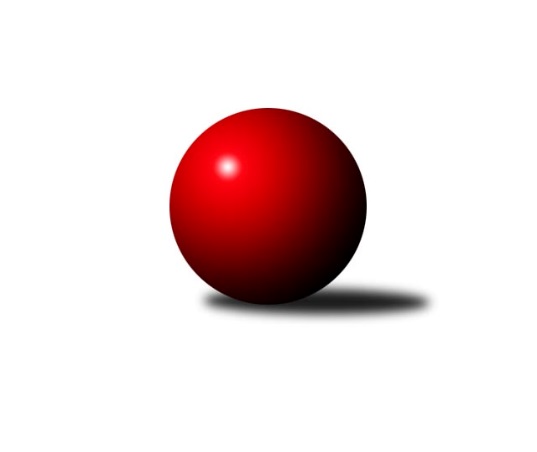 Č.22Ročník 2023/2024	5.4.2024Nejlepšího výkonu v tomto kole: 2540 dosáhlo družstvo: TJ Sokol Soběnov CMeziokresní přebor ČB-ČK A 6-ti členné 2023/2024Výsledky 22. kolaSouhrnný přehled výsledků:TJ Spartak Trhové Sviny B	- Kuželky Borovany C	7:1	2325:2212	10.0:2.0	2.4.TJ Nová Ves C	- KK Český Krumlov A	1:7	2125:2344	2.0:10.0	3.4.TJ Sokol Nové Hrady B	- TJ Lokomotiva České Budějovice D	1:7	2341:2437	2.0:10.0	4.4.TJ Dynamo České Budějovice B	- TJ Sokol Soběnov B	2:6	2266:2390	4.0:8.0	4.4.Vltavan Loučovice B	- TJ Sokol Soběnov C	2:6	2537:2540	4.5:7.5	5.4.Tabulka družstev:	1.	KK Český Krumlov A	20	15	4	1	111.0 : 49.0 	143.0 : 97.0 	 2408	34	2.	TJ Sokol Soběnov C	20	16	1	3	107.0 : 53.0 	141.5 : 98.5 	 2431	33	3.	TJ Sokol Soběnov B	20	13	1	6	98.0 : 62.0 	132.0 : 108.0 	 2403	27	4.	TJ Lokomotiva České Budějovice D	20	13	0	7	99.0 : 61.0 	137.5 : 102.5 	 2393	26	5.	Vltavan Loučovice B	20	10	0	10	79.5 : 80.5 	128.5 : 111.5 	 2363	20	6.	TJ Sokol Nové Hrady C	20	9	0	11	74.0 : 86.0 	117.5 : 122.5 	 2292	18	7.	TJ Sokol Nové Hrady B	20	8	1	11	72.5 : 87.5 	113.0 : 127.0 	 2341	17	8.	Kuželky Borovany C	20	6	1	13	65.0 : 95.0 	114.0 : 126.0 	 2289	13	9.	TJ Dynamo České Budějovice B	20	5	1	14	61.5 : 98.5 	98.5 : 141.5 	 2269	11	10.	TJ Spartak Trhové Sviny B	20	5	1	14	57.5 : 102.5 	105.5 : 134.5 	 2297	11	11.	TJ Nová Ves C	20	5	0	15	55.0 : 105.0 	89.0 : 151.0 	 2265	10Podrobné výsledky kola:	 TJ Spartak Trhové Sviny B	2325	7:1	2212	Kuželky Borovany C	Josef Svoboda	 	 214 	 196 		410 	 2:0 	 390 	 	201 	 189		Jiří Tröstl	František Vávra	 	 192 	 192 		384 	 2:0 	 327 	 	171 	 156		Vladimíra Bicerová	Bohuslav Švepeš	 	 186 	 189 		375 	 0:2 	 408 	 	191 	 217		Jan Kouba	Jiří Švepeš	 	 192 	 223 		415 	 2:0 	 381 	 	175 	 206		Petr Bícha	Vlastimil Kříha	 	 150 	 198 		348 	 2:0 	 331 	 	141 	 190		Miroslav Bicera	Bohuslav Švepeš	 	 188 	 205 		393 	 2:0 	 375 	 	181 	 194		Karel Belešrozhodčí: Bohuslav ŠvepešNejlepší výkon utkání: 415 - Jiří Švepeš	 TJ Nová Ves C	2125	1:7	2344	KK Český Krumlov A	Věra Jeseničová	 	 177 	 169 		346 	 0:2 	 400 	 	199 	 201		Jakub Zadák	Roman Bartoš	 	 197 	 187 		384 	 1:1 	 388 	 	194 	 194		Tomáš Tichý	Petr Tišler	 	 174 	 164 		338 	 0:2 	 371 	 	185 	 186		Miloš Moravec	Miloš Draxler	 	 198 	 172 		370 	 1:1 	 321 	 	135 	 186		Jiří Čermák *1	Vladimír Vlček	 	 204 	 207 		411 	 0:2 	 416 	 	206 	 210		Tomáš Tichý ml.	Vlastimil Vlas	 	 124 	 152 		276 	 0:2 	 448 	 	238 	 210		František Ferenčíkrozhodčí: Václava Tesařovástřídání: *1 od 51. hodu Tomáš VařilNejlepší výkon utkání: 448 - František Ferenčík	 TJ Sokol Nové Hrady B	2341	1:7	2437	TJ Lokomotiva České Budějovice D	Zuzana Koptová	 	 186 	 210 		396 	 1:1 	 375 	 	197 	 178		Stanislav Stiskala	Ladislav Růžička	 	 171 	 165 		336 	 0:2 	 361 	 	181 	 180		Jaromír Svoboda	Karel Kříha	 	 183 	 209 		392 	 0:2 	 415 	 	193 	 222		Alena Čampulová	Michal Silmbrod	 	 211 	 207 		418 	 0:2 	 438 	 	224 	 214		Pavel Černý	Blanka Růžičková	 	 197 	 195 		392 	 0:2 	 421 	 	203 	 218		Pavel Černý	Jiřina Albrechtová	 	 184 	 223 		407 	 1:1 	 427 	 	218 	 209		František Bláharozhodčí: Stanislav SladkýNejlepší výkon utkání: 438 - Pavel Černý	 TJ Dynamo České Budějovice B	2266	2:6	2390	TJ Sokol Soběnov B	David Šebestík	 	 179 	 186 		365 	 1:1 	 345 	 	156 	 189		Milan Šedivý	Rostislav Solkan	 	 206 	 161 		367 	 0:2 	 408 	 	222 	 186		Josef Ferenčík	Tomáš Vašek	 	 196 	 177 		373 	 0:2 	 431 	 	207 	 224		Patrik Fink	Vladimír Weiss	 	 175 	 212 		387 	 1:1 	 418 	 	208 	 210		Pavel Čurda	Milena Kümmelová	 	 178 	 216 		394 	 2:0 	 357 	 	172 	 185		Petr Šedivý	Petra Šebestíková	 	 176 	 204 		380 	 0:2 	 431 	 	216 	 215		Michal Finkrozhodčí: Tomáš VašekNejlepšího výkonu v tomto utkání: 431 kuželek dosáhli: Patrik Fink, Michal Fink	 Vltavan Loučovice B	2537	2:6	2540	TJ Sokol Soběnov C	Libor Dušek	 	 209 	 197 		406 	 0:2 	 465 	 	239 	 226		Ludmila Čurdová	Jaroslav Štich	 	 222 	 248 		470 	 2:0 	 350 	 	191 	 159		Dominik Smoleň	František Anderle	 	 200 	 211 		411 	 0:2 	 428 	 	206 	 222		Jaroslava Kulhanová	Vladimír Šereš	 	 193 	 213 		406 	 0.5:1.5 	 442 	 	229 	 213		Jiřina Krtková	Jakub Matulík	 	 224 	 222 		446 	 1:1 	 442 	 	235 	 207		Lucie Mušková	Jan Sztrapek	 	 188 	 210 		398 	 1:1 	 413 	 	207 	 206		Zdeněk Čutkarozhodčí:  Vedoucí družstevNejlepší výkon utkání: 470 - Jaroslav ŠtichPořadí jednotlivců:	jméno hráče	družstvo	celkem	plné	dorážka	chyby	poměr kuž.	Maximum	1.	Václav Klojda  ml.	TJ Lokomotiva České Budějovice D	441.60	297.7	143.9	4.0	6/8	(476)	2.	Josef Šedivý 	TJ Sokol Soběnov B	437.91	302.6	135.3	5.9	7/8	(476)	3.	Pavel Černý 	TJ Lokomotiva České Budějovice D	435.15	295.6	139.6	4.9	8/8	(477)	4.	František Ferenčík 	KK Český Krumlov A	429.50	295.0	134.5	5.6	8/8	(467)	5.	Jaroslava Kulhanová 	TJ Sokol Soběnov C	425.95	289.7	136.2	4.9	8/8	(467)	6.	Vladimír Vlček 	TJ Nová Ves C	424.58	294.0	130.6	6.3	8/8	(458)	7.	Lucie Mušková 	TJ Sokol Soběnov C	419.59	297.1	122.5	5.6	6/8	(460)	8.	Jakub Matulík 	Vltavan Loučovice B	419.06	289.9	129.1	7.1	7/8	(479)	9.	Josef Ferenčík 	TJ Sokol Soběnov B	419.01	287.8	131.2	6.1	8/8	(474)	10.	Jaroslav Štich 	Vltavan Loučovice B	418.67	292.6	126.1	8.2	8/8	(473)	11.	Pavel Čurda 	TJ Sokol Soběnov B	412.56	288.5	124.0	8.8	6/8	(455)	12.	Alena Čampulová 	TJ Lokomotiva České Budějovice D	411.58	286.6	125.0	7.6	7/8	(453)	13.	Jan Kouba 	Kuželky Borovany C	411.12	285.7	125.4	8.1	8/8	(450)	14.	Ludmila Čurdová 	TJ Sokol Soběnov C	410.84	286.9	123.9	7.1	8/8	(465)	15.	Milena Šebestová 	TJ Sokol Nové Hrady B	410.18	286.1	124.0	7.2	6/8	(461)	16.	Libor Tomášek 	TJ Sokol Nové Hrady B	409.21	286.6	122.6	9.1	7/8	(442)	17.	Olga Čutková 	TJ Sokol Soběnov C	408.83	282.6	126.2	7.1	8/8	(456)	18.	Tomáš Tichý  ml.	KK Český Krumlov A	408.67	284.6	124.1	7.8	8/8	(450)	19.	Martin Kouba 	KK Český Krumlov A	407.92	282.6	125.3	7.0	6/8	(464)	20.	Petr Hamerník 	TJ Sokol Nové Hrady C	407.78	285.5	122.2	8.7	8/8	(435)	21.	Vojtěch Kříha 	TJ Sokol Nové Hrady C	407.76	290.6	117.1	7.2	7/8	(454)	22.	František Bláha 	TJ Lokomotiva České Budějovice D	407.47	287.7	119.8	7.6	7/8	(487)	23.	Bohuslav Švepeš 	TJ Spartak Trhové Sviny B	403.66	284.6	119.1	8.2	7/8	(441)	24.	Pavel Černý 	TJ Lokomotiva České Budějovice D	401.89	280.5	121.4	8.4	6/8	(442)	25.	Kateřina Dvořáková 	Kuželky Borovany C	401.48	285.5	116.0	8.9	6/8	(440)	26.	Jakub Zadák 	KK Český Krumlov A	400.56	283.9	116.7	9.9	8/8	(450)	27.	Josef Svoboda 	TJ Spartak Trhové Sviny B	400.00	281.3	118.7	8.1	6/8	(437)	28.	Libor Dušek 	Vltavan Loučovice B	398.69	279.4	119.3	9.2	7/8	(450)	29.	Tomáš Tichý 	KK Český Krumlov A	395.87	276.0	119.8	8.0	6/8	(444)	30.	Tomáš Kříha 	TJ Sokol Nové Hrady C	395.65	283.1	112.5	9.1	6/8	(450)	31.	Romana Kříhová 	TJ Sokol Nové Hrady C	395.38	285.5	109.9	10.1	8/8	(428)	32.	Patrik Fink 	TJ Sokol Soběnov B	394.20	279.0	115.2	10.9	8/8	(444)	33.	Miloš Draxler 	TJ Nová Ves C	392.74	275.6	117.2	10.3	8/8	(431)	34.	Martina Koubová 	Kuželky Borovany C	391.97	274.2	117.8	10.8	6/8	(442)	35.	Vlastimil Kříha 	TJ Spartak Trhové Sviny B	390.87	277.1	113.8	12.2	7/8	(431)	36.	Jiřina Krtková 	TJ Sokol Soběnov C	389.50	272.9	116.6	11.1	8/8	(442)	37.	Blanka Růžičková 	TJ Sokol Nové Hrady B	389.48	278.3	111.1	11.4	8/8	(441)	38.	Jan Sztrapek 	Vltavan Loučovice B	388.38	275.4	113.0	9.0	8/8	(461)	39.	Ludvík Sojka 	Vltavan Loučovice B	388.02	273.7	114.4	9.4	7/8	(446)	40.	Michal Fink 	TJ Sokol Soběnov B	386.54	272.2	114.4	10.8	7/8	(431)	41.	Petra Šebestíková 	TJ Dynamo České Budějovice B	386.44	270.3	116.1	10.6	8/8	(434)	42.	Milan Šedivý 	TJ Sokol Soběnov B	386.27	286.8	99.4	14.9	6/8	(461)	43.	Dominik Smoleň 	TJ Sokol Soběnov C	383.96	273.2	110.8	13.5	6/8	(441)	44.	Radim Růžička 	TJ Lokomotiva České Budějovice D	383.80	278.5	105.4	12.9	8/8	(429)	45.	Milena Kümmelová 	TJ Dynamo České Budějovice B	383.66	277.0	106.7	13.8	7/8	(470)	46.	Karel Kříha 	TJ Sokol Nové Hrady B	383.24	269.5	113.7	10.5	6/8	(446)	47.	Jiří Švepeš 	TJ Spartak Trhové Sviny B	383.00	274.5	108.5	12.4	6/8	(424)	48.	Karel Beleš 	Kuželky Borovany C	381.60	267.4	114.2	9.4	6/8	(425)	49.	Rostislav Solkan 	TJ Dynamo České Budějovice B	377.94	270.4	107.5	12.2	8/8	(433)	50.	Miloš Moravec 	KK Český Krumlov A	376.64	273.2	103.4	10.4	7/8	(428)	51.	Tomáš Vašek 	TJ Dynamo České Budějovice B	376.33	265.3	111.0	12.5	8/8	(469)	52.	Marek Rojdl 	TJ Spartak Trhové Sviny B	375.93	276.0	99.9	14.3	6/8	(427)	53.	Jiřina Albrechtová 	TJ Sokol Nové Hrady B	374.78	268.7	106.1	14.4	7/8	(412)	54.	Petr Šedivý 	TJ Sokol Soběnov B	373.21	272.3	100.9	13.5	7/8	(425)	55.	Michal Kanděra 	TJ Sokol Nové Hrady C	371.05	266.8	104.3	13.0	8/8	(455)	56.	Luděk Troup 	TJ Spartak Trhové Sviny B	368.70	271.5	97.2	14.3	6/8	(408)	57.	David Šebestík 	TJ Dynamo České Budějovice B	363.52	264.0	99.5	13.1	7/8	(408)	58.	Věra Jeseničová 	TJ Nová Ves C	361.73	261.4	100.4	14.5	8/8	(415)	59.	Václava Tesařová 	TJ Nová Ves C	358.69	262.1	96.6	15.9	7/8	(397)	60.	Petr Bícha 	Kuželky Borovany C	356.33	261.6	94.7	15.2	6/8	(384)	61.	Jaromír Svoboda 	TJ Lokomotiva České Budějovice D	354.89	255.5	99.4	12.7	8/8	(417)	62.	Vladimíra Bicerová 	Kuželky Borovany C	350.38	255.8	94.6	15.8	8/8	(377)	63.	Petr Tišler 	TJ Nová Ves C	347.48	257.9	89.6	16.4	6/8	(390)	64.	Miroslav Bicera 	Kuželky Borovany C	345.97	256.1	89.8	17.1	6/8	(381)		Jan Kouba 	KK Český Krumlov A	448.14	300.6	147.6	3.3	1/8	(493)		Radek Šlouf 	Vltavan Loučovice B	427.00	294.0	133.0	6.0	2/8	(449)		Tereza Kříhová 	TJ Sokol Nové Hrady C	423.80	296.6	127.2	8.2	1/8	(440)		Václav Klojda  st.	TJ Lokomotiva České Budějovice D	420.50	302.5	118.0	10.0	1/8	(425)		Markéta Šedivá 	TJ Sokol Soběnov B	418.00	288.5	129.5	7.0	1/8	(432)		Milan Bednář 	TJ Nová Ves C	415.00	294.0	121.0	6.0	1/8	(415)		Jan Jackov 	TJ Nová Ves C	414.95	287.8	127.2	8.6	5/8	(435)		Michal Silmbrod 	TJ Sokol Nové Hrady B	412.96	283.8	129.1	6.6	4/8	(427)		Jiří Tröstl 	Kuželky Borovany C	409.51	284.4	125.1	8.6	5/8	(484)		Lenka Vajdová 	TJ Sokol Nové Hrady B	406.83	295.4	111.5	11.1	5/8	(442)		Jitka Grznáriková 	TJ Sokol Soběnov C	406.69	282.3	124.4	8.5	4/8	(446)		Jakub Musil 	Vltavan Loučovice B	406.00	284.5	121.5	8.5	1/8	(416)		Bohuslav Švepeš 	TJ Spartak Trhové Sviny B	405.27	287.4	117.9	11.5	5/8	(439)		Radim Vašek 	TJ Dynamo České Budějovice B	403.50	286.0	117.5	11.7	3/8	(466)		Jan Kobliha 	Kuželky Borovany C	402.80	289.0	113.8	7.8	5/8	(422)		Pavel Fritz 	TJ Sokol Nové Hrady B	401.50	276.5	125.0	14.5	2/8	(415)		Vladimír Šereš 	Vltavan Loučovice B	400.72	285.9	114.8	12.1	3/8	(423)		Daniela Suchánková 	Vltavan Loučovice B	397.67	282.7	115.0	10.0	3/8	(420)		Jaromír Novák 	TJ Sokol Nové Hrady B	396.67	281.0	115.7	10.3	1/8	(413)		Zuzana Koptová 	TJ Sokol Nové Hrady B	396.17	273.3	122.8	9.3	3/8	(407)		Zdeněk Čutka 	TJ Sokol Soběnov C	393.75	277.5	116.3	8.8	4/8	(413)		František Vávra 	TJ Spartak Trhové Sviny B	392.20	280.1	112.1	10.9	5/8	(424)		Tomáš Vařil 	KK Český Krumlov A	391.65	281.3	110.4	11.4	5/8	(417)		Šárka Moravcová 	KK Český Krumlov A	391.00	288.0	103.0	16.0	1/8	(391)		Stanislava Betuštiaková 	TJ Sokol Nové Hrady B	389.25	273.4	115.8	8.3	4/8	(446)		Stanislav Stiskala 	TJ Lokomotiva České Budějovice D	384.95	285.9	99.1	13.7	5/8	(407)		Václav Silmbrod 	TJ Sokol Nové Hrady C	379.60	272.8	106.8	11.8	5/8	(418)		Stanislava Mlezivová 	TJ Dynamo České Budějovice B	378.67	269.9	108.8	11.9	5/8	(394)		Milan Míka 	Kuželky Borovany C	377.83	266.1	111.8	10.5	4/8	(423)		Antonín Gažák 	TJ Sokol Nové Hrady C	373.10	277.8	95.3	15.5	5/8	(422)		Vladimír Weiss 	TJ Dynamo České Budějovice B	371.32	270.7	100.6	13.8	5/8	(405)		Roman Bartoš 	TJ Nová Ves C	368.21	265.5	102.8	13.1	4/8	(412)		Radoslav Hauk 	TJ Lokomotiva České Budějovice D	366.00	266.5	99.5	13.0	1/8	(381)		František Anderle 	Vltavan Loučovice B	365.60	261.9	103.7	13.3	5/8	(434)		Tereza Hoferová 	TJ Sokol Nové Hrady C	365.00	272.0	93.0	18.0	1/8	(365)		Petr Dvořák 	Kuželky Borovany C	364.00	260.0	104.0	9.0	1/8	(364)		Filip Rojdl 	TJ Spartak Trhové Sviny B	363.11	269.3	93.8	13.9	3/8	(385)		Stanislav Bednařík 	TJ Dynamo České Budějovice B	361.80	256.4	105.5	12.2	5/8	(408)		Josef Fojta 	TJ Nová Ves C	359.30	268.1	91.2	15.7	5/8	(402)		Bedřich Kroupa 	TJ Spartak Trhové Sviny B	355.67	249.6	106.1	12.7	3/8	(379)		Lukáš Průka 	TJ Spartak Trhové Sviny B	350.67	257.0	93.7	11.3	1/8	(358)		Jaroslav Štich 	Vltavan Loučovice B	349.00	252.0	97.0	19.0	1/8	(349)		Nela Horňáková 	TJ Spartak Trhové Sviny B	347.33	250.7	96.7	16.9	3/8	(390)		Ondřej Kovář 	TJ Sokol Nové Hrady C	342.50	263.5	79.0	20.5	2/8	(380)		Ladislav Růžička 	TJ Sokol Nové Hrady B	336.00	266.0	70.0	20.0	1/8	(336)		Eliška Brychtová 	TJ Sokol Nové Hrady B	332.50	255.0	77.5	21.0	2/8	(350)		Radek Steinhauser 	TJ Sokol Nové Hrady B	312.00	247.0	65.0	24.5	2/8	(316)		Vlastimil Vlas 	TJ Nová Ves C	303.11	219.9	83.2	19.2	3/8	(346)		Lucie Kříhová 	TJ Spartak Trhové Sviny B	298.00	216.0	82.0	20.0	1/8	(298)		Michal Švejda 	TJ Sokol Nové Hrady C	292.50	232.5	60.0	30.5	2/8	(299)		Natálie Hamerníková 	TJ Sokol Nové Hrady C	283.00	229.0	54.0	23.0	1/8	(283)		Pavel Kříha 	TJ Sokol Nové Hrady C	282.50	214.5	68.0	27.0	2/8	(320)		Tomáš Tomi 	TJ Lokomotiva České Budějovice D	249.00	198.0	51.0	31.0	1/8	(249)Sportovně technické informace:Starty náhradníků:registrační číslo	jméno a příjmení 	datum startu 	družstvo	číslo startu27369	Petr Tišler	03.04.2024	TJ Nová Ves C	10x23790	Vladimíra Bicerová	02.04.2024	Kuželky Borovany C	6x12461	Michal Silmbrod	04.04.2024	TJ Sokol Nové Hrady B	7x
Hráči dopsaní na soupisku:registrační číslo	jméno a příjmení 	datum startu 	družstvo	23658	Ladislav Růžička	04.04.2024	TJ Sokol Nové Hrady B	Program dalšího kola:Nejlepší šestka kola - absolutněNejlepší šestka kola - absolutněNejlepší šestka kola - absolutněNejlepší šestka kola - absolutněNejlepší šestka kola - dle průměru kuželenNejlepší šestka kola - dle průměru kuželenNejlepší šestka kola - dle průměru kuželenNejlepší šestka kola - dle průměru kuželenNejlepší šestka kola - dle průměru kuželenPočetJménoNázev týmuVýkonPočetJménoNázev týmuPrůměr (%)Výkon7xJaroslav ŠtichLoučovice B4709xFrantišek FerenčíkČ.Krumlov A117.744484xLudmila ČurdováSoběnov C4652xPatrik FinkSoběnov B113.5743110xFrantišek FerenčíkČ.Krumlov A4482xMichal FinkSoběnov B113.574318xJakub MatulíkLoučovice B4464xJaroslav ŠtichLoučovice B113.454706xLucie MuškováSoběnov C4424xLudmila ČurdováSoběnov C112.254651xJiřina KrtkováSoběnov C4423xPavel ČurdaSoběnov B110.14418